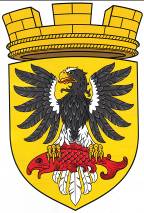 МУНИЦИПАЛЬНОЕ ОБРАЗОВАНИЕ«ЕЛИЗОВСКОЕ ГОРОДСКОЕ ПОСЕЛЕНИЕ»Собрание депутатов Елизовского городского поселенияТРЕТИЙ СОЗЫВ, ЧЕТВЕРТАЯ СЕССИЯ РЕШЕНИЕ № 56г. Елизово            		           				                         17 ноября 2016 годаО закреплении муниципального имущества на праве хозяйственного ведения	Рассмотрев проект Решения «О закреплении муниципального имущества на праве хозяйственного ведения», внесенный Главой администрацией Елизовского городского поселения, руководствуясь Гражданским кодексом Российской Федерации, Федеральным законом от 06.10.2003 №131-ФЗ «Об общих принципах организации местного самоуправления в Российской Федерации», Уставом Елизовского городского поселения, Положением «О порядке владения, пользования и распоряжения муниципальной собственностью в Елизовском городском поселении», Положения «Об Управлении имущественных отношений администрации Елизовского городского поселения», Собрание депутатов Елизовского городского поселенияРЕШИЛО: Закрепить муниципальное имущество на праве хозяйственного ведения за муниципальным унитарным предприятием «Елизовское городское хозяйство 2» согласно приложению к настоящему Решению. 2.	Управлению имущественных отношений администрации Елизовского городского поселения провести необходимые мероприятия по документальному обеспечению закрепления указанного в пункте 1 настоящего Решения муниципального имущества в хозяйственное ведение МУП «Елизовское городское хозяйство 2». Глава Елизовского городского поселенияпредседатель Собрания депутатовЕлизовского городского поселения                                             Е.И. РябцеваПриложение к Решению Собрания депутатов Елизовского городского поселения №56 от « 17 » ноября 2016 годаПЕРЕЧЕНЬ муниципального имущества Елизовского городского поселения закрепляемого на праве  хозяйственного ведения за МУП «Елизовское городское хозяйство 2»№ п/пНаименование имуществаКоличествоБалансовая стоимость1Шкаф А-310 со стекл. дверцами28 886,002Шкаф для документов18 500,003Тумба выкатная13 432,504Стул «Рольф» черный21 280,005Стул «Рио» ч/б1850,006Компьютер с сборе130 000,00